EUCHARISTIC ADORATION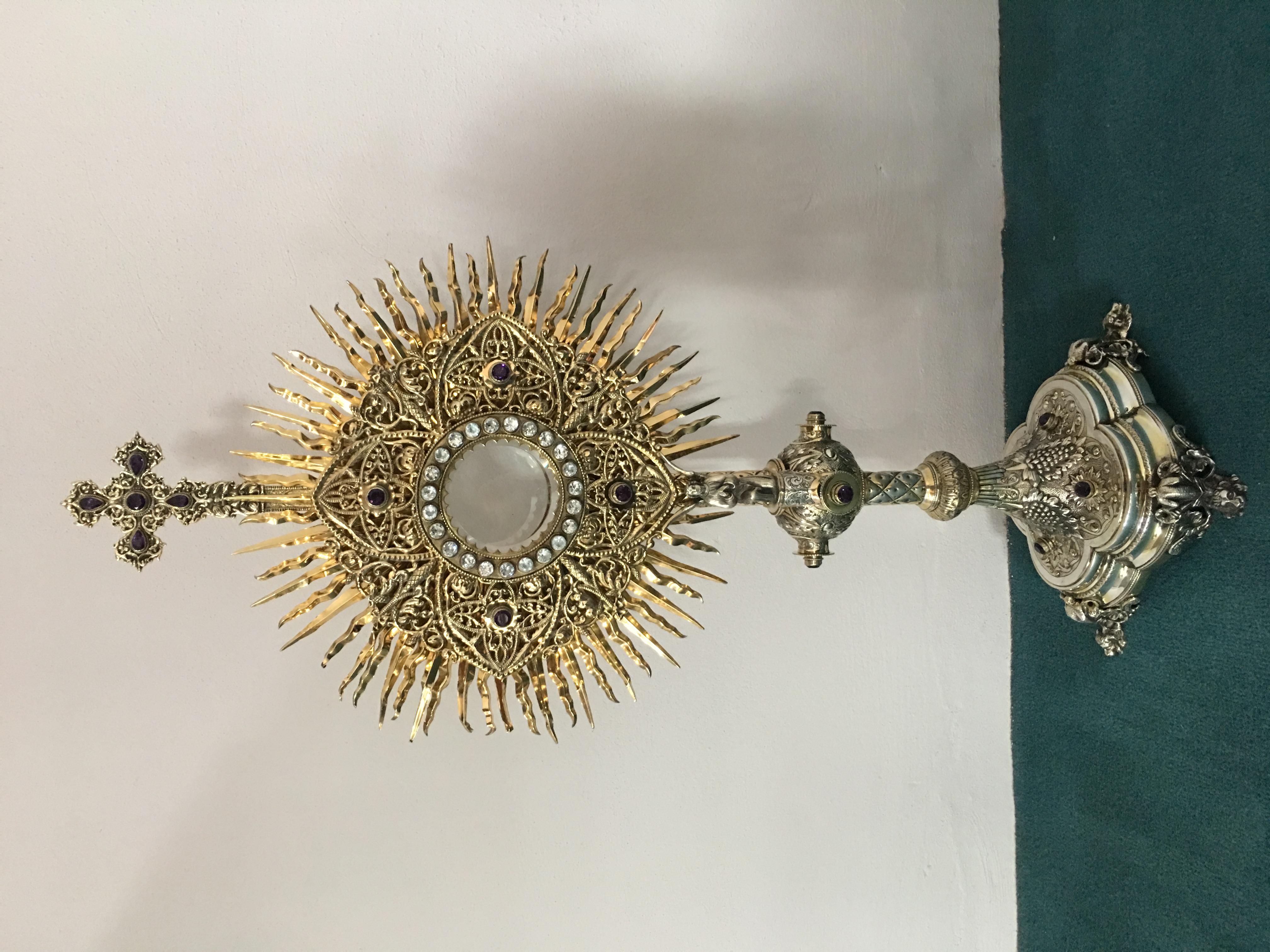 St Peter’s Church - Every Friday from 2 pm – 8.30 pm.  Every evening Adoration & Prayer in St Peter’s Church 6.30 pm – 7.30 pm.St Joseph’s Church Wednesdays during Lent from 9.45 am – 1.45 pm.  You can join us in the Church or via the webcam. https://churchmedia.tv/st-josephs-church   https://churchmedia.tv/st-peters-church-2   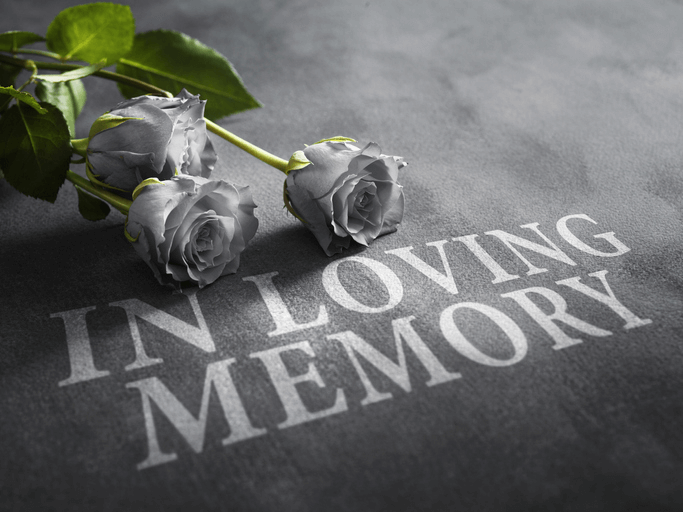 ANNIVERSARIES – Vera Brennan, Bob Connolly & Tom Corr RIP.   MONTH’S MIND – Marian Ellis RIP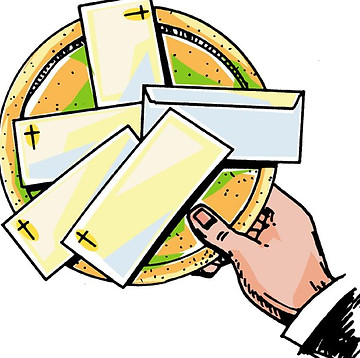   WEEKLY COLLECTIONS18/03/2024   Weekly Collection                              £910.8918/03/2024   Needy Parishes Collection		  £449.22Thank you to everyone for their generosity to the Parish.  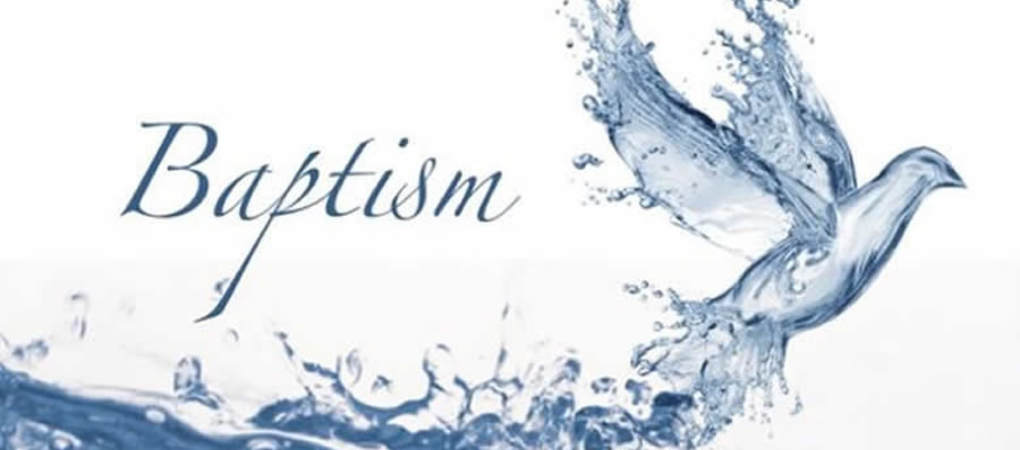 PRE-BAPTISM COURSES – Attendance at a Pre-Baptism course is required for all parents presenting a first baby for Baptism.  To book a Baptism, please visit the parish office with the new baby’s long birth certificate. 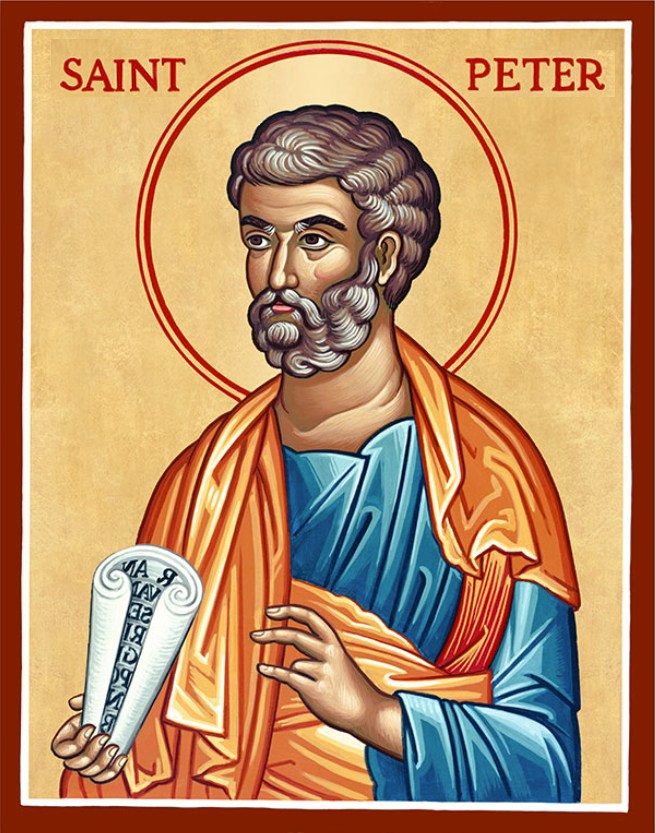 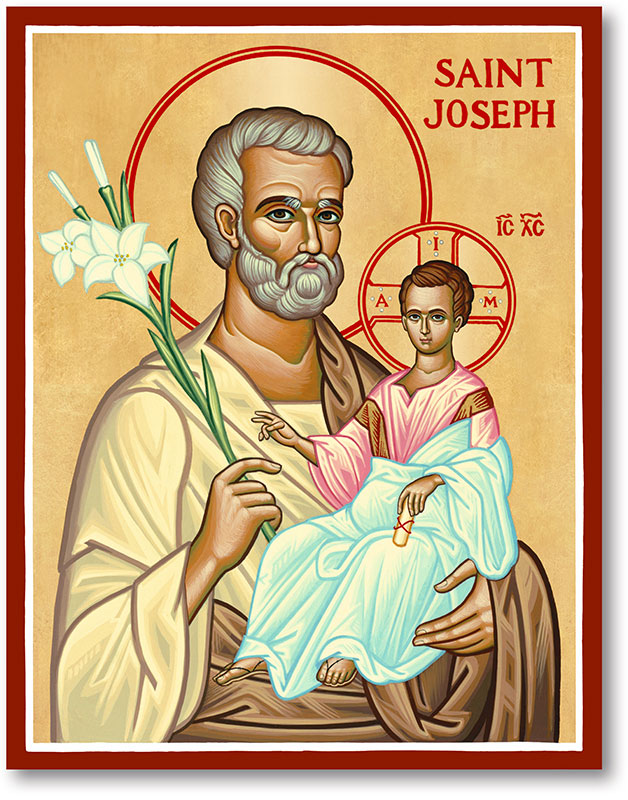                                                 24th March 2024                                                 Palm SundayVicariate / Family of Parishes Emergency Sick Calls: 07549209775Readings: 		Sunday Cycle B	    Weekdays 	 		Psalter Week Monday               09:15 am   (Prayer for Vocations)			Saint Joseph’sTuesday              09:15 am                                                           Saint Peter’s  Wednesday         No Morning MassChrism Mass noon St Peter’s Cathedral Thursday No Morning MassSaturday	          6:00 pm (Saint Michael the Archangel Prayer) Saint Joseph’s  Sunday		10:00 am	(Prayer for Pope’s Intentions)	Saint Peter’sSunday		11:30 am	(Saint Joseph Prayer) BSL Signed       Saint Joseph’sVery Reverend Patrick Devlin Parish Priest,Chaplain to the Deaf Community, Down and Connor DioceseChaplain to Antrim Area Hospital Thursday & Friday (Emergency calls)(Fr. Patrick’s mobile…. For Spiritual and pastoral needs only, thank you)	07910 833699Parish Secretary: Mrs Grainne McArevey	     			Tel: 028 90614567Parish Email: hannahstown@downandconnor.orgParish Website: https://www.parishofhannahstown.comCELEBRATING HOLY WEEK 2024Palm Sunday Parish Confessions Saint Joseph’s 7pmChrism Mass Saint Peters’ Cathedral Wednesday - 27th 12 noonHOLY THURSDAY – 28TH MARCH7 pm Last Supper Washing of the feet St Joseph’s ChurchGOOD FRIDAY – 29TH MARCHGood Friday is a day of fast and abstinence3 pm – Celebration of the Passion of Our Lord in St Joseph’s Church7 pm – Stations of the Cross in St Peter’s ChurchHOLY SATURDAY – 30TH MARCHThe Solemn Easter Vigil – St Joseph’s Church @ 6 pmEASTER SUNDAY – 31ST MARCHEaster Sunday morning Mass times as usualeasters Sunday Mas times as usualOur Parish School Ballymacward Primary School,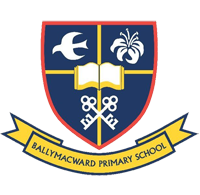 22 Rock Road, Stoneyford, Lisburn, Co Antrim, BT28 3SUTel: (028) 92648130, Principal: Mr Hugh KennedyEmail: info@ballmacwardps.lisburn.ni.sch.ukPre-School Playgroup - Supervisor: Ms Sarah Scott. Tel: (028) 9264 851518th April 2024 Service of Light St Peter’s at 9.15 am Mass5th May 2024 First Holy communion St Peter’s at 10.00 am19th May 2024 Confirmation St Peter’s at 10.00 amMonday – Coffee Morning after 9.15 am Mass, everyone welcome.Please contact Anthony Adams for enquiries 02890 309795Mon – Fri 10 am – 1 pm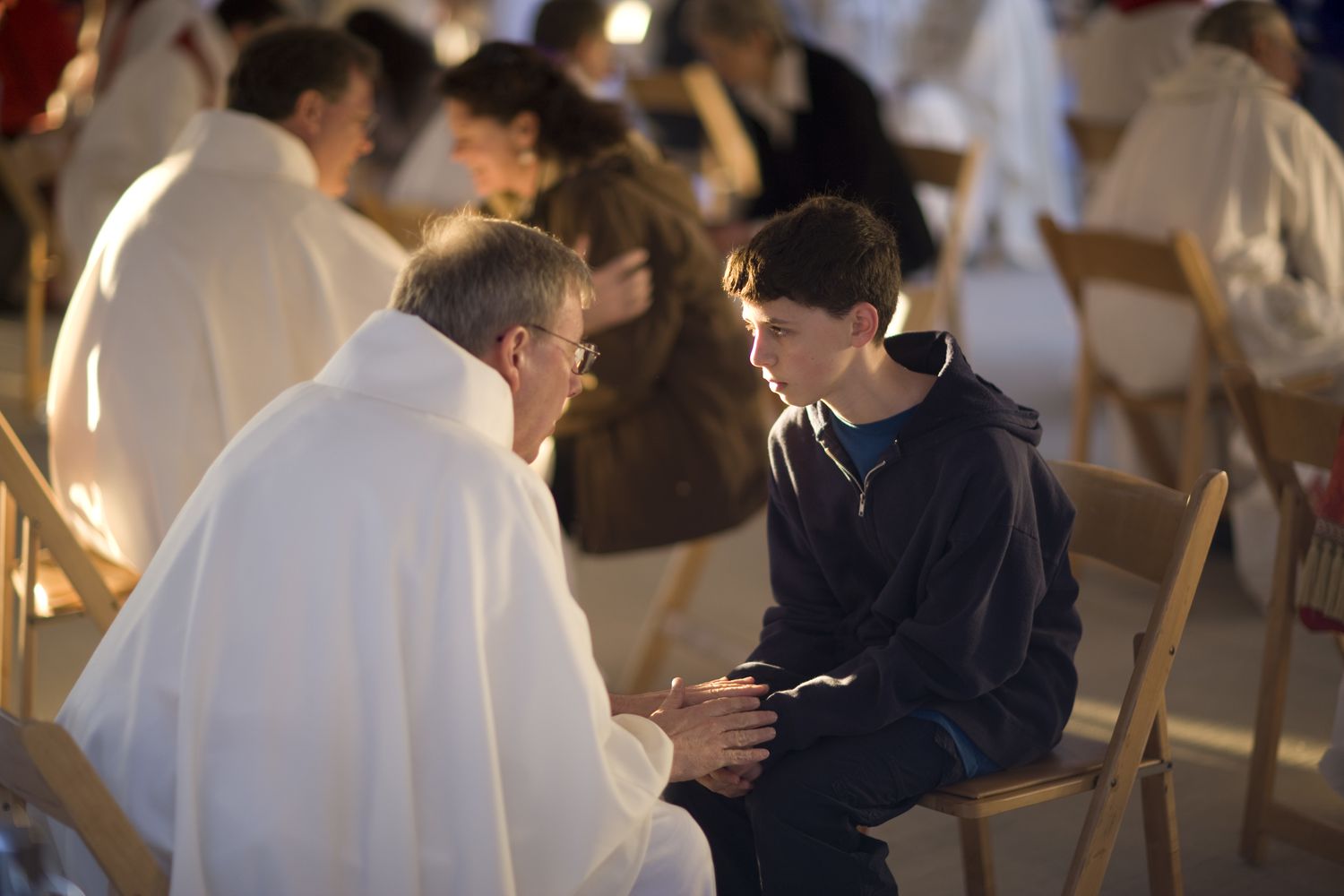 Reconciliation Services – The following are dates for Lenten Parish Penitential Services, all starting @ 7 pmSt Joseph’s:    Sunday 24th MarchSt Agnes':        Monday 25th MarchSt Oliver Plunkett's: Tuesday 26th MarchSt Michael's:    Wednesday 27th MarchCEMETERY SUNDAY IN BELFAST CEMETERIES 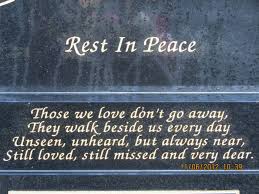 Milltown (Service)                      	Sunday 12th May @ 3 pmCity (Service)				Sunday 19th May @ 3 pmHannahstown ParishSt Joseph’s (Mass)			Sunday 26th May @ 3 pm Tullyrusk (Mass)			Sunday 16th June @ 1.30 pm St Peter’s (Mass)	                      Sunday 9th June @ 1.30 pm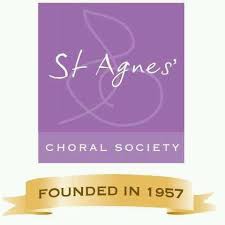 ST AGNES CHORAL SOCIETY - Have an electric night out at “Young Frankenstein” by St Agnes' Choral Society.  One of Belfast’s biggest and best musical societies is back on stage with "Young Frankenstein" - the hilarious Mel Brooks Musical Comedy. St Agnes' Choral Society will be performing this monstrous hit at The MAC, Belfast from Tuesday 23rd to Saturday 27th April. "Walk this way" and get your tickets at themaclive.com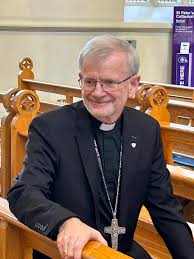 Chrism Mass Saint Peters’ Cathedral Wednesday - 27th 12 noonThe Chrism Mass reminds us of our oneness in Christ through Baptism and its holy anointing, made possible by the ministry of the archbishop and his priests. The Chrism Mass is also a key moment in which the unity of the archbishop with his priests (together, they form the presbyterate) is manifested and renewed.